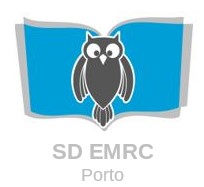 A missão da disciplina de Educação Moral e Religiosa Católica reveste-se de grande relevância eclesial e socioeducativa, sendo o bispo diocesano o garante da idoneidade dos professores a quem ela for confiada, designadamente através da declaração de concordância das candidaturas à lecionação mencionada no art.º 8.º do Decreto-Lei n.º 70/2013, 23 de maio.A idoneidade para a lecionação da EMRC é reconhecida aos que reúnam as condições previstas no documento da CEP “Critérios para a admissão de candidatos à lecionação da EMRC”.Esse procedimento é operacionalizado através do Secretariado Diocesano para a EMRC, que assume a responsabilidade pelo processo de aceitação de candidatos à lecionação, pela formação e acompanhamento pedagógico dos professores e pela avaliação do seu desempenho. Todo o candidato aceite para este ministério terá em conta o cumprimento das suas obrigações, designadamente:Assiduidade, cumprimento do programa curricular, acompanhamento e motivação dos seus alunos, cumprimento integral do serviço letivo e não letivo atribuído pela escola e dedicação à comunidade educativa;Adoção dos Manuais de EMRC;A participação nos encontros e ações de formação propostas pelo Secretariado Diocesano;O envio, dentro dos prazos estabelecidos, de todas as informações solicitadas pelo Secretariado Diocesano; A comunicação ao Secretariado Diocesano dos acontecimentos mais relevantes da sua atividade profissional;Informar o Secretariado Diocesano da necessidade de se ausentar das atividades letivas por um período superior a 10 dias úteis;A entrega da contribuição monetária estipulada pela(s) diocese(s) em que ficou colocado(a).Os candidatos comprometem-se a contactar o Secretariado Diocesano da área geográfica da escola onde ficaram logo que aceitem a colocação, bem como o Secretariado Diocesano onde se iniciou e decorreu o processo, tendo em vista o seguinte:Dar conhecimento do Agrupamento ou Escola não agrupada em que ficou colocado e o respetivo número de horas letivas;Comunicar a eventual desistência ou renúncia à colocação;Informar-se dos procedimentos a adotarO cumprimento destas orientações será requisito a ter em conta para posterior oposição a concurso. Declaração do candidato à lecionação da EMRC:Pretendo concorrer a escolas situadas nas seguintes dioceses (assinalar):Aceitei o compromisso do signatário.                        O Diretor do Departamento Diocesano_________________________________                   _______________________________________Documento aprovado unanimemente, em reunião de secretariados diocesanos de EMRC, no dia 13/01/2024DIOCESE DO PORTO – SECRETARIADO DIOCESANO DE EDUCAÇÃO MORAL E RELIGIOSA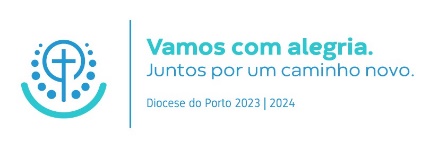 DIOCESE DO PORTO – SECRETARIADO DIOCESANO DE EDUCAÇÃO MORAL E RELIGIOSADIOCESE DO PORTO – SECRETARIADO DIOCESANO DE EDUCAÇÃO MORAL E RELIGIOSADECLARAÇÃO DE COMPROMISSOde docente de Educação Moral e Religiosa Católica◻ Algarve◻ Angra◻ Aveiro◻ Beja◻ Braga◻ Bragança-Miranda◻ Coimbra◻ Évora◻ Funchal◻ Guarda◻ Lamego◻ Leiria-Fátima◻ Lisboa◻ Portalegre-Castelo Branco◻ Porto◻ Santarém◻ Setúbal◻ Viana do Castelo◻ Vila Real◻ Viseu